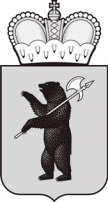 Государственное общеобразовательное учреждение Ярославской области «Гаврилов-Ямская школа-интернат»П Р И К А З          от  10.02.2022                                                                 № 03-02/031. Об организации учебного процессав период карантина Гаврилов-Ямского детского дома-интерната для умственно-отсталых детей      В соответствии с постановлением Правительства Ярославской области от 27.04.2020 № 384-п «О временном режиме работы государственных организаций социального обслуживания Ярославской области», приказом Гаврилов-Ямского детского дома-интерната для умственно-отсталых детей № 114 л/с от 09.02.2022г.                                              ПРИКАЗЫВАЮ:1. Обеспечить временный переход на реализацию адаптированных общеобразовательных программ для детей-инвалидов детского дома-интерната для умственно-отсталых детей (обучающихся в классно-урочной системе и на дому) с применением электронного обучения  и дистанционных образовательных технологий с 10.02.2022г. до 23.02.2022г.2.   Клейман Татьяне Владимировне, заместителю директора по УВР:    - внести изменения в годовой календарный учебный график в раздел 2 «Для обучающихся ДДИ: 1, 2, 3, 4, 5 классов надомного обучения и 5В, 5Г, 5Д классов. Форма обучения – дистанционная, продолжительность уроков, коррекционных занятий – 30 минут, с 10.02.2022г. до 23.02.2022г.»;   - обеспечить реализацию адаптированных общеобразовательных программ в полном объёме;   - провести корректировку содержания образовательного процесса;   - уведомить администрацию, воспитателей детского дома-интерната для умственно-отсталых детей  о переводе на режим реализации адаптированных общеобразовательных программ с применением электронного обучения  и дистанционных образовательных технологий.3.    Сидоровой Марве Миннулловне, ответственной за сайт, информацию об изменениях в образовательном процессе в связи с переходом на дистанционное обучение, разместить на официальном сайте.Директор школы-интерната                                                       Е.И. БасоваС приказом ознакомлены:Клейман Т.В.                   __________________          ___________________                                                                                      Сидорова М.М.                __________________          ___________________                                                                подпись                                               дата